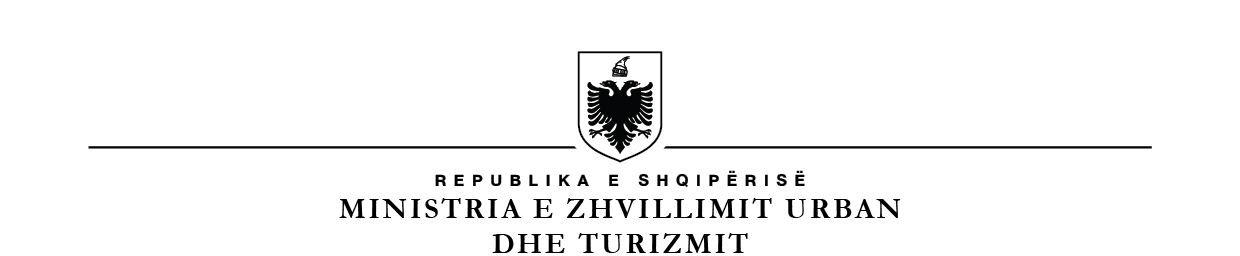 MINISTRIA E ARSIMIT DHE SPORTITDREJTORIA E PËRGJITHSHME E ARSIMIT PARAUNIVERSITARNr._____ prot.                                                                                                          Tiranë, më ___.___.2023LISTË VERIFIKIMipËrVendim nr. 600, datë 9.10.2018 “Për miratimin e shërbimit të sigurisë publike në 150 institucione të arsimit parauniversitar dhe të kritereve për oficerët e sigurisë”Subjekti:_____________________________________ Nr. NIPT ______________________Adresa: ______________________________________________________________________Administratori: _______________________________________________________________Drejtori i shkollës: ____________________________________________________________Tel/Cel: _________________________ Fax: ________________ E-mail: _________________Lloji Aktivitetit: __(Kopsht/AB/AML)_____________________________________________Arsyeja e inspektimit: Inspektim i Programuar           Ri-Inspektim                  Inspektim i Posaçëm  Në zbatim të ligjit/ve nr. ________, datë _______ “Për _______” , VKM/ve nr. __________, datë ____________ “Për _____________”. Nr.Baza LigjorePyetjeVlerësimiVlerësimiVlerësimiKomenteNr.Baza LigjorePyetjePoJoNuk aplikohetKomente1Gërma a, pika 2, Vendimi nr. 600, datë 9.10.2018A përmirëson oficeri i sigurisë sigurinë faktike dhe të perceptuar në ambientet e shkollës dhe ambientet përreth?2Gërma b, pika 2, Vendimi nr. 600, datë 9.10.2018A garanton oficeri i sigurisë një mjedis të sigurt për nxënësit brenda në shkollë si dhe në territorin përreth saj?3Gërma c, pika 2, Vendimi nr. 600, datë 9.10.2018A i parandalon oficeri i sigurisë  dukuritë negative që në gjenezë, duke evidentuar dhe ndërmarrë hapa korrektues, në bashkëpunim me personelin mësimor, psikologun/en e shkollës dhe prindërit?4Gërma ç, pika 2, Vendimi nr. 600, datë 9.10.2018A bashkëpunon oficeri i sigurisë me oficerët e policimit në komunitet?5Gërma d, pika 2, Vendimi nr. 600, datë 9.10.2018A përmirëson oficeri i sigurisë perceptimin e figurës së tij te nxënësit dhe të marrëdhënieve ndërmjet tyre e policisë?6Gërma a, pika 4, Vendimi nr. 600, datë 9.10.2018A është kandidati për oficer sigurie shtetas shqiptar?7Gërma b, pika 4, Vendimi nr. 600, datë 9.10.2018A ka kandidati për oficer sigurie zotësi të plotë për të vepruar?8Gërma c, pika 4, Vendimi nr. 600, datë 9.10.2018A është kandidati për oficer sigurie në kushte shëndetësore që e lejojnë të kryejë detyrën përkatëse?9Gërma ç, pika 4, Vendimi nr. 600, datë 9.10.2018A është kandidati për oficer sigurie i dënuar me vendim të formës së prerë për kryerjen e një vepre penale?10Gërma d, pika 4, Vendimi nr. 600, datë 9.10.2018A ka marrë kandidati për oficer sigurie masë disiplinore të largimit nga detyra në institucionet ku ka qenë i punësuar më parë?11Gërma dh, pika 4, Vendimi nr. 600, datë 9.10.2018A ka kandidati për oficer sigurie diplomë të ciklit të dytë ose diplomë të barasvlershme me të në fushën e edukimit, të shkencave sociale, sociologjisë, psikologjisë, drejtësisë?12Gërma e, pika 4, Vendimi nr. 600, datë 9.10.2018A është kandidati për oficer sigurie jo më shumë se 40 vjeç?13Gërma f, pika 4, Vendimi nr. 600, datë 9.10.2018A ka kandidati për oficer sigurie njohuri të mira kompjuterike?14Pika 5, Vendimi nr. 600, datë 9.10.2018A janë bërë dokumentacioni, mënyra dhe afati i dorëzimit, konkurrimit dhe shpallja e rezultateve të konkurrimit për oficerin e sigurisë, sipas procedurave të përcaktuara me urdhër të ministrit përgjegjës për arsimin?15Pika 6, Vendimi nr. 600, datë 9.10.2018A kanë filluar marrëdhëniet e punës të oficerit të sigurisë pas përfundimit me sukses të trajnimit pranë Akademisë së Sigurisë dhe a janë rregulluar në përputhje me dispozitat e Kodit të Punës?